Poznań, dnia 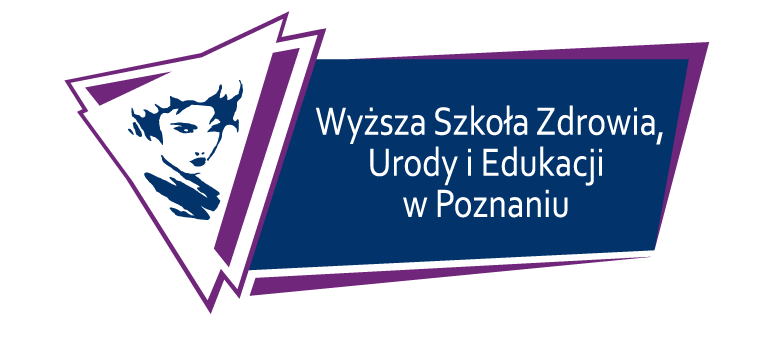 DZIEKAN WSZUIEdr inż. Agnieszka Wiśniewska	Zwracam się z prośbą do Pani Dziekan o wyrażenie zgody na skreślenie mnie z listy studentów od dnia  w roku akademickim .Uzasadnienie:.Z wyrazami szacunku:…………………………W załączeniu:Opinia Działu Spraw Studenckich:……………………………………………………………………………………………………………………………………………………………………………………………………………………………………………………………………………………………………………………………………………………………………………………………………………………………………………………………………………………………………………Decyzja Dziekana:………………………………………………………………………………………………………………………………………………………………………………………………………………………………………………………………………………………………………